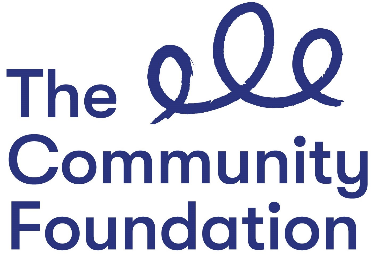 Position:	Development Officer- Peace Impact Programme (Fixed Term until 31 December 2024)Salary:                NJC Scale points 26-28 (£32,909-£34,723)- starting on point 26 £32,909  Closing Date:	 Monday 6th February 2023 at 12.00 noon. Closing date has  been extended to Monday 13th February 2023 12.00 noon.Ref:	 DO/01/23	Section 1:           PERSONAL DETAILSSECTION 2 – JOB RELATED CRITERIA Application Forms must be completed in full and returned to the following email: lmccann@communityfoundationni.orgCLOSING DATE: Monday 6th February 2023 at 12.00 noon. Please note: closing date extended to Monday 13th February 2023 at 12.00 noon.CVs will not be accepted or considered by the panel. Forms received after the advertised deadline will not be considered.The Community Foundation for Northern Ireland is an Equal Opportunities Employer and welcomes applications regardless of sex, pregnancy or maternity, marital or civil partnership status, religious or similar philosophical belief; political opinion, disability, racial group, gender reassignment, sexual orientation or age.                                                                                             The Community Foundation for Northern Ireland is an Equal Opportunities Employer and welcomes applications regardless of sex, pregnancy or maternity, marital or civil partnership status, religious or similar philosophical belief; political opinion, disability, racial group, gender reassignment, sexual orientation or age.                                                                                             The Community Foundation for Northern Ireland is an Equal Opportunities Employer and welcomes applications regardless of sex, pregnancy or maternity, marital or civil partnership status, religious or similar philosophical belief; political opinion, disability, racial group, gender reassignment, sexual orientation or age.                                                                                             The Community Foundation for Northern Ireland is an Equal Opportunities Employer and welcomes applications regardless of sex, pregnancy or maternity, marital or civil partnership status, religious or similar philosophical belief; political opinion, disability, racial group, gender reassignment, sexual orientation or age.                                                                                             SURNAME: ………………………………………………………………………….FORENAMES: ………………………………………………………………………ADDRESS: …………………………………………………………………………..……………………………………………………….POST CODE: ………………..TELEPHONE NO: (Home) ……………………….   (Mobile) ……………………………..EMAIL: ………………………………SURNAME: ………………………………………………………………………….FORENAMES: ………………………………………………………………………ADDRESS: …………………………………………………………………………..……………………………………………………….POST CODE: ………………..TELEPHONE NO: (Home) ……………………….   (Mobile) ……………………………..EMAIL: ………………………………SURNAME: ………………………………………………………………………….FORENAMES: ………………………………………………………………………ADDRESS: …………………………………………………………………………..……………………………………………………….POST CODE: ………………..TELEPHONE NO: (Home) ……………………….   (Mobile) ……………………………..EMAIL: ………………………………SURNAME: ………………………………………………………………………….FORENAMES: ………………………………………………………………………ADDRESS: …………………………………………………………………………..……………………………………………………….POST CODE: ………………..TELEPHONE NO: (Home) ……………………….   (Mobile) ……………………………..EMAIL: ………………………………QUALIFICATIONS:QUALIFICATIONS:QUALIFICATIONS:QUALIFICATIONS:Qualification (e.g. GCSE)SubjectGrade AchievedYearFURTHER EDUCATIONFURTHER EDUCATIONFURTHER EDUCATIONFURTHER EDUCATIONFURTHER EDUCATION   Dates                  University/                          Subjects           Grade AchievedFrom - To            FE College etc.                                                                     Dates                  University/                          Subjects           Grade AchievedFrom - To            FE College etc.                                                                     Dates                  University/                          Subjects           Grade AchievedFrom - To            FE College etc.                                                                     Dates                  University/                          Subjects           Grade AchievedFrom - To            FE College etc.                                                                     Dates                  University/                          Subjects           Grade AchievedFrom - To            FE College etc.                                                                  MEMBERSHIP OF PROFESSIONAL ORGANISATIONS AND INSTITUTIONSMEMBERSHIP OF PROFESSIONAL ORGANISATIONS AND INSTITUTIONSMEMBERSHIP OF PROFESSIONAL ORGANISATIONS AND INSTITUTIONSMEMBERSHIP OF PROFESSIONAL ORGANISATIONS AND INSTITUTIONSMEMBERSHIP OF PROFESSIONAL ORGANISATIONS AND INSTITUTIONSEMPLOYMENT HISTORY (please use continuation sheet if necessary)Start with your present or most recent employmentEMPLOYMENT HISTORY (please use continuation sheet if necessary)Start with your present or most recent employmentEMPLOYMENT HISTORY (please use continuation sheet if necessary)Start with your present or most recent employmentEMPLOYMENT HISTORY (please use continuation sheet if necessary)Start with your present or most recent employmentEMPLOYMENT HISTORY (please use continuation sheet if necessary)Start with your present or most recent employmentDates From - To(Month & Year)Name and Address of EmployerPosition Held and Brief Description of DutiesReason for LeavingSalaryPlease use this section to provide evidence of how your skills, knowledge, experience and/or qualifications meet the requirements of this post by giving examples.  NB:  Only applicants who demonstrate that they meet the essential criteria will be shortlisted.  Where we receive high volumes of applications, we reserve the right to shortlist those candidates who meet both the essential and desirable criteria.ESSENTIAL CRITERIA - Qualifications/Experience A relevant degree or other third level qualification OR At least five year’s paid experience in a similar role.  At least 5 years’ paid work experience of working within a  community development role/setting. At least 5 years’ experience of dealing with sensitive or contentious issues within a community development setting.At least 5 years’ experience of establishing good working relationships with community groups, statutory agencies, government departments.Experience of working across a range of areas, communities and ‘constituencies’ within Northern Ireland. By constituencies we mean Loyalist and Republican constituencies, ex-combatants etc.  Committed to the Foundation’s vision, mission and values of Generous, Thriving and Together.Committed to Diversity, Equity and Inclusion and to working with a diverse range of people and communities across Northern Ireland.Full driving licence and access to a form of transport. Consideration will be given to alternative travelling proposals in respect of applicants with a disability who cannot hold a licence.  DESIRABLE CRITERIAUnderstanding and application of the Outcomes Based Accountability Model.Do you need a work permit to work in the UK?REFERENCES:Please provide details of 2 referees familiar with your work, one of which should be your current or most recent employer.1.  Name and Address                                     2.  Name and Address    Telephone no:                                                  Telephone no:    Email:                                                               Email:Can they be contacted prior to interview – Yes                      NoI certify that all information given is correct.  I understand that any false information given may result in any job offer being withdrawn.Signed:                                                               Date:   (Typed or electronic signature accepted)